RESUMEDr. SEEMASEEMA.368152@2freemail.com 		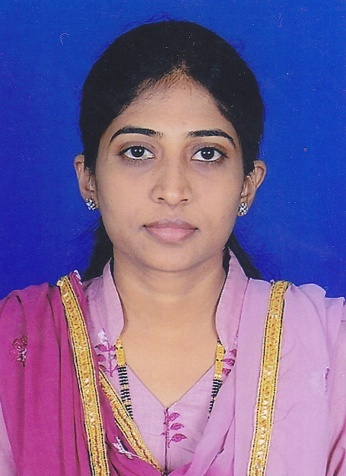 OBJECTIVE To utilize my experience to provide quality dentistry in an environment that provides challenges, promotes diversity and stimulates professional growth.QUALIFICATION	B.D.S {Bachelors of Dental Science} WORK EXPERIENCEJYOTHI DENTAL CLINIC Davangere - IndiaDesignation: Dental surgeon Period: October 2009 to till dateResponsibilities and ExperienceExamine, diagnose and advise appropriate necessary investigations procedures to define nature of condition utilizing digital radiography and other diagnostic procedure.Formulate the plan of treatment for patients.Provide excellent chair side communication to enhance the patient experience to build good rapport with patients and sub-ordinates.Advice educates and instructs patients regarding preventive dental care, the causes and the treatment of dental problems.Scaling root planning and other periodontal needs.Provide preventive services of fluoride and sealants.Rotary endodontic treatments of posterior and anterior teeth.Extractions and minor oral surgical procedures.Replacement of missing teeth and other oral ailments with artificial teeth to improve chewing, speech and appearance.Treat exposure of pulp by pulp capping or RCT or pulpectomy according to the conditionsDesign make and fit prosthodontics appliances like space maintainer’s crowns bridges or dentures or write fabrication instructions for dental technicians.Bleach clean or polish tooth structures to restore to natural colors.Treatment of stains and calculus by oral prophylaxis.Refer patients to specialists and to relevant patient care components as appropriate.WORK EXPERIENCECOLLEGE OF DENTAL SCIENCE  Davangere - IndiaDesignation: Junior Dental Surgeon Period: May 2008 to September 2009Responsibilities and ExperienceExamine, diagnose and advise appropriate necessary investigations procedures to define nature of condition utilizing digital radiography and other diagnostic procedure.Formulate the plan of treatment for patients.Provide excellent chair side communication to enhance the patient experience to build good rapport with patients and sub-ordinates.Advice educates and instructs patients regarding preventive dental care, the causes and the treatment of dental problems.Scaling root planning and other periodontal needs.Provide preventive services of fluoride and sealants.Rotary endodontic treatments of posterior and anterior teeth.Extractions and minor oral surgical procedures.Replacement of missing teeth and other oral ailments with artificial teeth to improve chewing, speech and appearance.Treat exposure of pulp by pulp capping or RCT or pulpectomy according to the conditionsDesign make and fit prosthodontics appliances like space maintainer’s crowns bridges or dentures or write fabrication instructions for dental technicians.Bleach clean or polish tooth structures to restore to natural colors.Treatment of stains and calculus by oral prophylaxis.Refer patients to specialists and to relevant patient care components as appropriate.PERSONAL PERFORMADATE OF BIRTH			: 10/06/1984NATIONALITY			: INDIANMARITIAL STATUS		: MARRIEDEDUCATIONAL QUALIFICATIONSAcademic12TH		– 2002 KARNATAKA EDUCATION BOARDB.D.S		– 2007 COLLEGE OF DENTAL SCIENCE RAJIV GANDHI UNIVERSITY TechnicalComputer skills - Working knowledge of Microsoft Office, XP environmentLANGUAGES KNOWN		: English, Hindi, Urdu and Kannada. 